Таблица результатовШкольного этапа Всероссийских спортивных соревнований школьников «Президентские состязания» среди обучающихся 6-9 классов2016-2017 учебный годпо ПионерболуСудья							Зоммер Т.Ю.								Трофимова Н.АТаблица результатовШкольного этапа Всероссийских спортивных соревнований школьников «Президентские состязания» среди обучающихся 6-9 классов2016-2017 учебный годпо ФутболуСудья							Зоммер Т.Ю.								Трофимова Н.АШкольный этап Всероссийских спортивных соревнований школьников «Президентские состязания»среди обучающихся 5-9 классов2016-2017 учебный годТаблица результатов по ШашкамСудья							Зоммер Т.Ю.								Трофимова Н.АТаблица результатовШкольного этапа Всероссийских спортивных соревнований школьников «Президентские состязания» среди обучающихся 6-9 классов2016-2017 учебный год№Класс12345Кол-вопобедКол-воочковМесто16А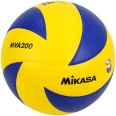 2:0 10:2 02:0 11:2 022III26В0:2 00:2 00:2 00:2 000537А2:0 12:0 12:0 10:2 033II480:2 02:0 10:2 00:2 011459А2:1 12:0 12:0 12:0 144I№Класс12345Кол-вопобедКол-воочковМесто16А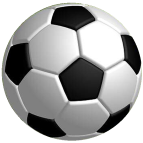 1:1  13:0  23:2  21:7  035III26В1:1  10:2  04:5  02:4  011537А0:3  02:0  22:6  01:5  0124482:3  05:4  22:2  23:1  236I59А7:1  24:2  25:1  21:3  036II№ФИ1234567891011121314КолпобедКолочковМесто1Скажутин Владимир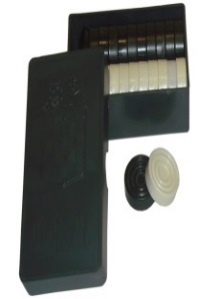 2:0  22:0  22:0  22:0  22:0  22:0  22:0  22:0  22:0  22:0  22:0  22:0  22:0  21326I2Панькин Данил0:2  0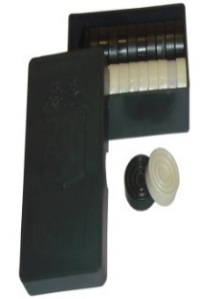 2:0  22:0  22:0  22:0  22:0  20:2  02:0  22:0  22:0  22:0  22:0  22:0  21122II3Козлов Владимир0:2  00:2  02:0  22:0  22:0  20:2  02:0  22:0  20:2  02:0  22:0  22:0  22:0  2918III4Глущенков Артем0:2  00:2  00:2  02:0  22:0  22:0  20:2  02:0  22:0  22:0  20:2  02:0  22:0  281675Семенова Нина0:2  00:2  00:2  00:2  02:0  20:2  00:2  00:2  00:2  02:0  22:0  20:2  02:0  248106Голубцов Данил0:2  00:2  00:2  00:2  00:2  02:0  20:2  00:2  02:0  20:2  01:1  12:0  20:2  03.57127Шнайдер Арина0:2  00:2  02:0  20:2  02:0  22:0  20:2  00:2  00:2  02:0  20:2  02:0  22:0  261298Озиков Ренат0:2  02:0  20:2  02:0  22:0  22:0  22:0  22:0  20:2  02:0  20:2  02:0  20:2  081669Иванисов Илья0:2  00:2  00:2  00:2  02:0  22:0  22:0  20:2  00:2  02:0  20:2  02:0  22:0  2612810АлиевКамиль0:2  00:2  02:0  20:2  02:0  20:2  02:0  22:0  22:0  22:0  22:0  21:1  12:0  28.517511Мытыко-Любашкин Иван0:2  00:2  00:2  00:2  00:2  02:0  20:2  00:2  02:0  20:2  00:2  02:0  22:0  2481112Низовцева Надежда0:2  00:2  00:2  02:0  22:0  21:1  12:0  22:0  22:0  21:1  12:0  22:0  22:0  2918III13Алифиренко Дима0:2  00:2  00:2  00:2  02:0  20:2  00:2  00:2  00:2  00:2  00:2  00:2  00:2  0121414Гомелев Андрей0:2  00:2  00:2  00:2  00:2  02:0  20:2  02:0  20:2  00:2  00:2  00:2  02:0  23613КлассПионерболМини-футболШашкиСумма местМесто6АIIIIII28III6В55414V7АII4511IV84I16I9АIII36II